§3291.  Cutting and removal of trees and brush1.  Initial cutting by municipality.  A municipality may each year set aside a portion of the money raised and appropriated for ways and bridges, to be used to cut and remove all trees, shrubs and useless fruit trees, bushes and weeds, except shade trees, timber trees, cared-for fruit trees and ornamental shrubs growing between the road limit and the wrought part of any highway or town way, until all the trees, shrubs and worthless fruit trees, bushes and weeds have been once removed from the limits of the highway or town way.[PL 1987, c. 737, Pt. A, §2 (NEW); PL 1987, c. 737, Pt. C, §106 (NEW); PL 1989, c. 6 (AMD); PL 1989, c. 9, §2 (AMD); PL 1989, c. 104, Pt. C, §§8, 10 (AMD).]2.  Maintenance of cleared land.  After the land has been initially cleared, the owner of the land adjoining the highway or town way shall each year, before the first day of October, remove all bushes, weeds, worthless trees and grass from the roadside adjoining the owner's cultivated or mowing fields.  The municipality shall care for all other land, except wild land.[PL 1987, c. 737, Pt. A, §2 (NEW); PL 1987, c. 737, Pt. C, §106 (NEW); PL 1989, c. 6 (AMD); PL 1989, c. 9, §2 (AMD); PL 1989, c. 104, Pt. C, §§8, 10 (AMD).]3.  Violation.  If any owner of land required to be maintained under subsection 2 fails to do so before the first day of October of each year, the municipal officers of the municipality in which the land is located shall have the bushes, weeds, worthless trees and grass cut and removed.  The actual expense of this cutting and removal shall be a lien upon the land adjoining the highway or town way and shall be assessed and collected as a tax on that land.[PL 1987, c. 737, Pt. A, §2 (NEW); PL 1987, c. 737, Pt. C, §106 (NEW); PL 1989, c. 6 (AMD); PL 1989, c. 9, §2 (AMD); PL 1989, c. 104, Pt. C, §§8, 10 (AMD).]SECTION HISTORYPL 1987, c. 737, §§A2,C106 (NEW). PL 1989, c. 6 (AMD). PL 1989, c. 9, §2 (AMD). PL 1989, c. 104, §§C8,10 (AMD). The State of Maine claims a copyright in its codified statutes. If you intend to republish this material, we require that you include the following disclaimer in your publication:All copyrights and other rights to statutory text are reserved by the State of Maine. The text included in this publication reflects changes made through the First Regular and First Special Session of the 131st Maine Legislature and is current through November 1. 2023
                    . The text is subject to change without notice. It is a version that has not been officially certified by the Secretary of State. Refer to the Maine Revised Statutes Annotated and supplements for certified text.
                The Office of the Revisor of Statutes also requests that you send us one copy of any statutory publication you may produce. Our goal is not to restrict publishing activity, but to keep track of who is publishing what, to identify any needless duplication and to preserve the State's copyright rights.PLEASE NOTE: The Revisor's Office cannot perform research for or provide legal advice or interpretation of Maine law to the public. If you need legal assistance, please contact a qualified attorney.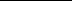 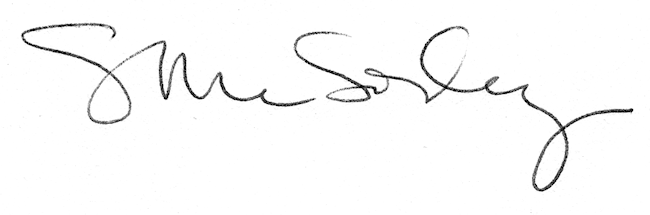 